Акции от Первых: «Я рисую родной флаг» и «Патриотизм в лицах».22 августа наша страна праздновала День Государственного флага Российской Федерации!Всю неделю с 21 по 26 августа активисты из первичных отделений школ «Движения Первых» принимали активное участие в акциях от Первых: «Я рисую родной флаг» и  «Патриотизм в лицах».К проведению акции «Я рисую родной флаг» -  младшие школьники подготовили рисунки, а члены местного отделения «Движения Первых» создали открытки с использованием этих рисунков. Эти открытки можно скачать – распечатать и отправить другу! (https://t.me/rddm_spd/78 )Также члены местного отделения «Движения Первых» провели акцию на улицах города «Триколор», но не только с раздачей Ленточек Флаг России, а еще и с  поделками, подготовленными к этому дню совсем маленькими будущими Первыми (старшая и подготовительная группа) из Детского сада √4 «Солнышко»!_______________#ДвижениеПервых #ТриколорПервых #ПриморскийКрай #СпасскДальний #ДвижениеПервых_СПД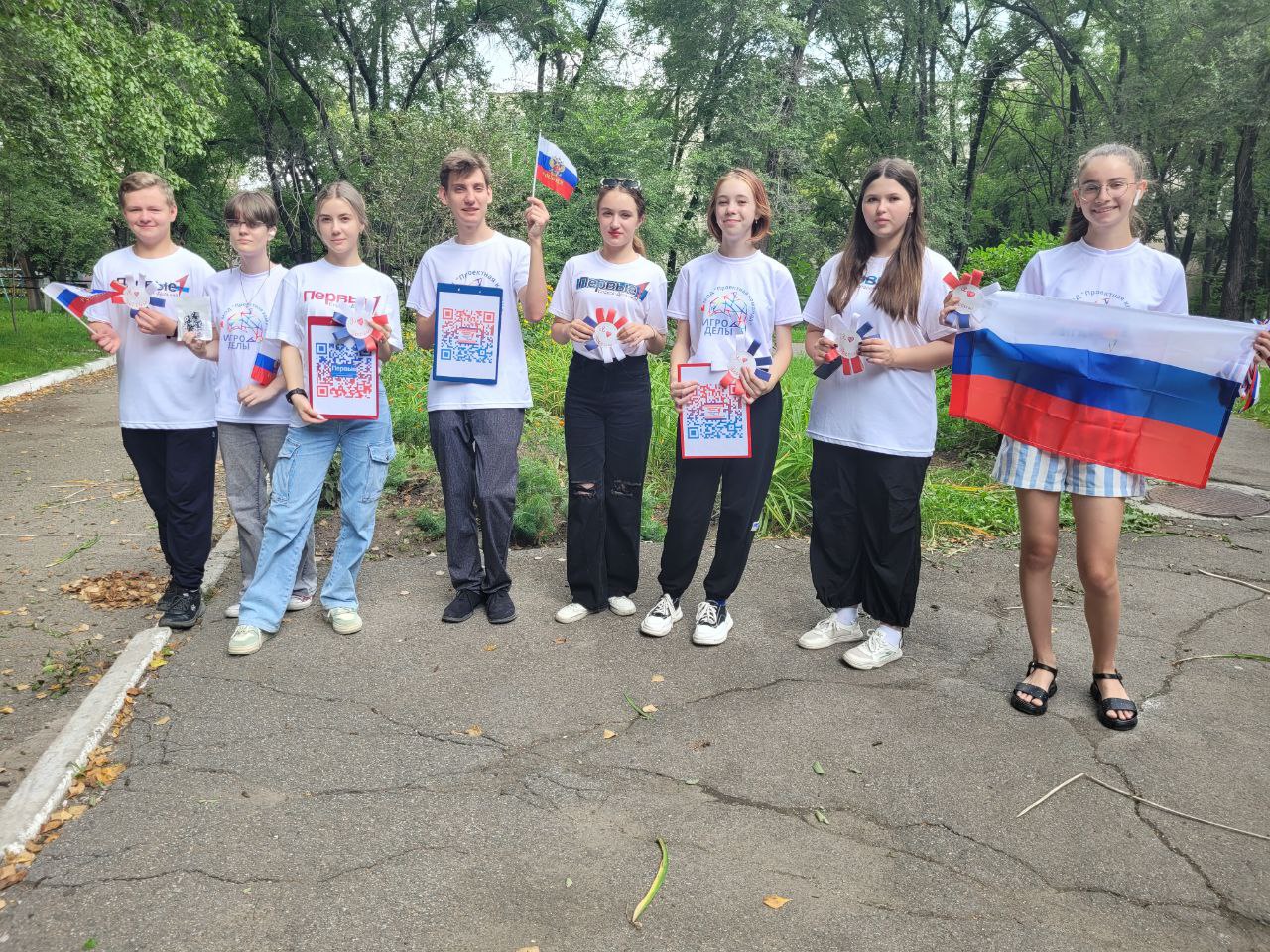 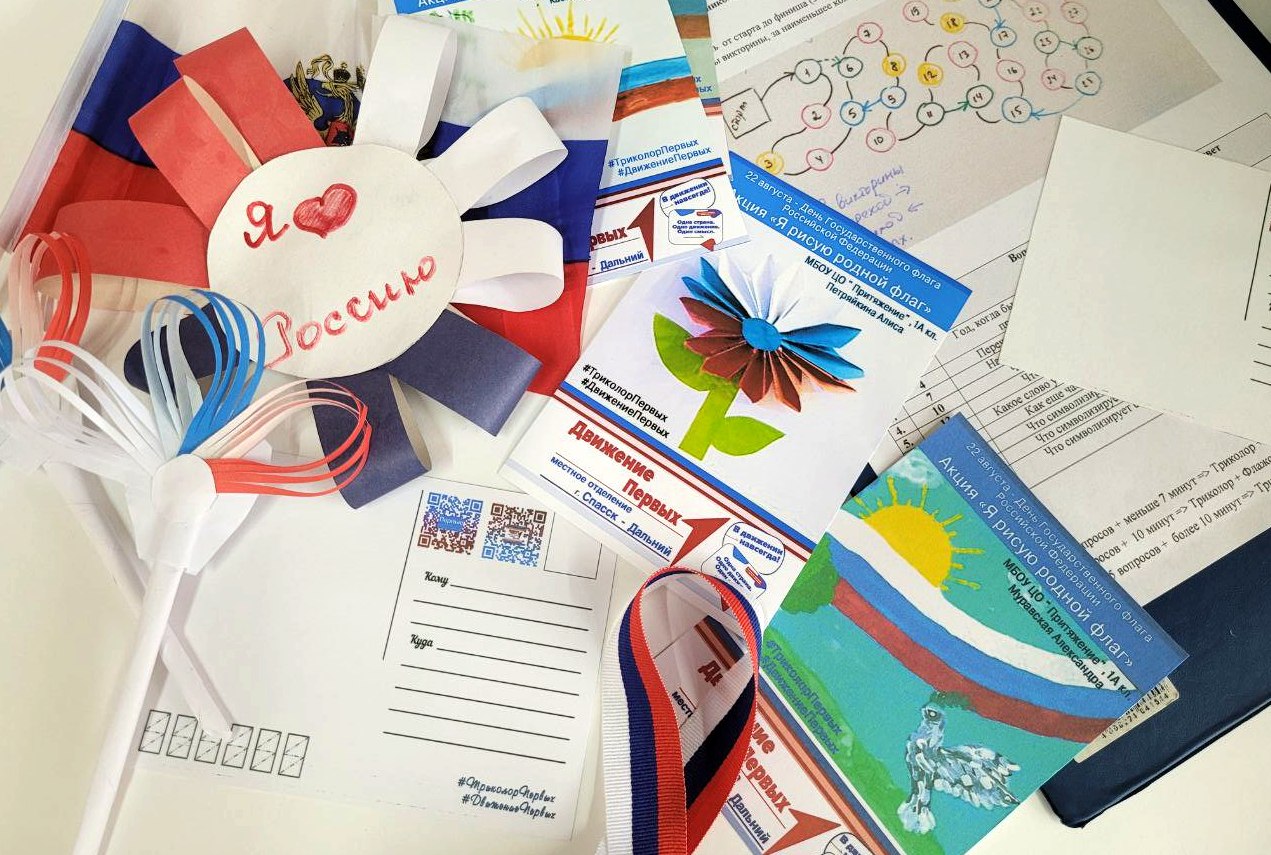 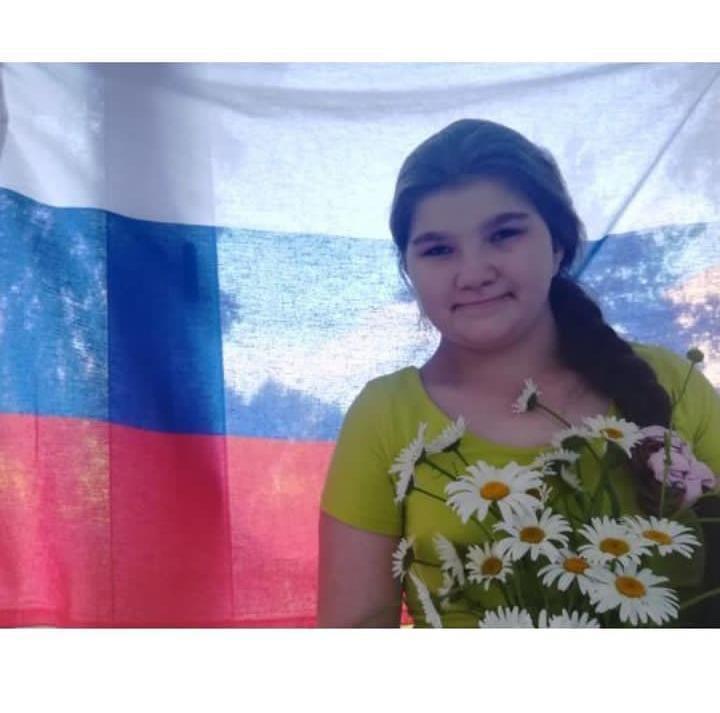 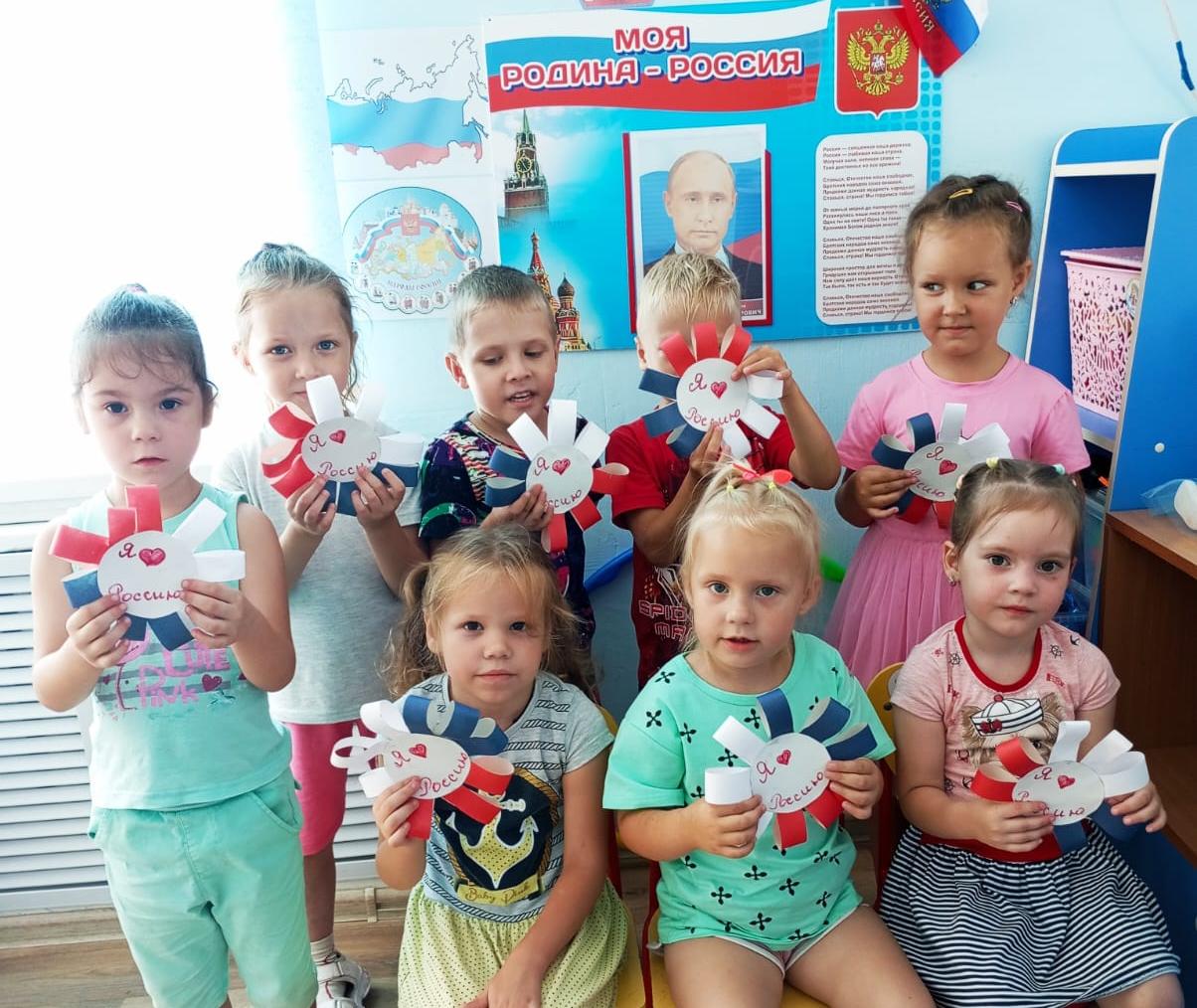 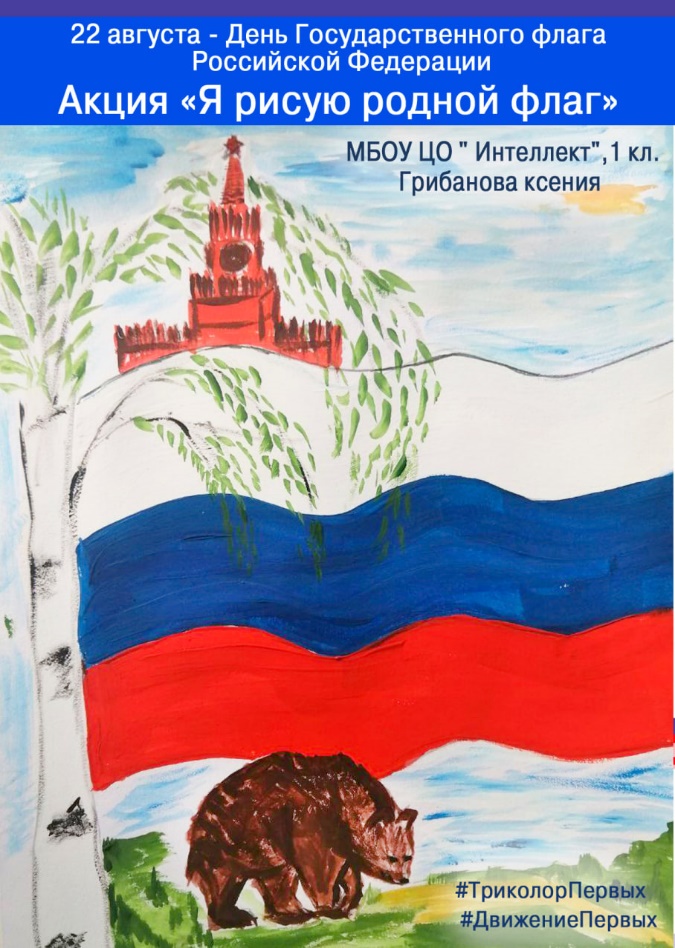 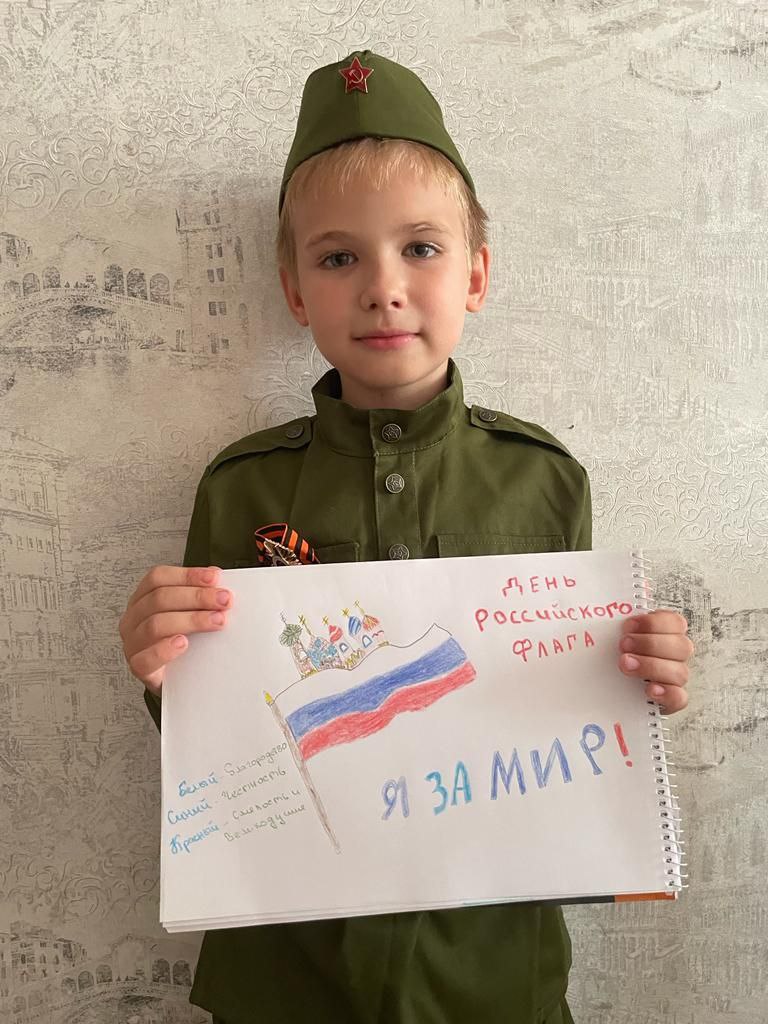 